«Семья + школа. Шаг навстречу» - такая тема собрала родителей и педагогов общеобразовательной школы №10 за круглым столом. Вопросы решались разные: «Школьная форма – только ЗА!», «Питание в школьной столовой – один из факторов здоровья школьника», «Адаптация первоклассников» и многие другие. Психологи школы Крюкова А.Д. и Кайырханова А.О. встретились с родителями первоклассников, дали практические советы, как помочь детям в новой для них обстановке, раздали памятки. На первом, в этом учебном году собрании, выбрали родительский актив класса. Встречи получились интересные и познавательные. «Только вместе с родителями, общими усилиями, учителя могут дать детям большое человеческое счастье» В. А. Сухомлинский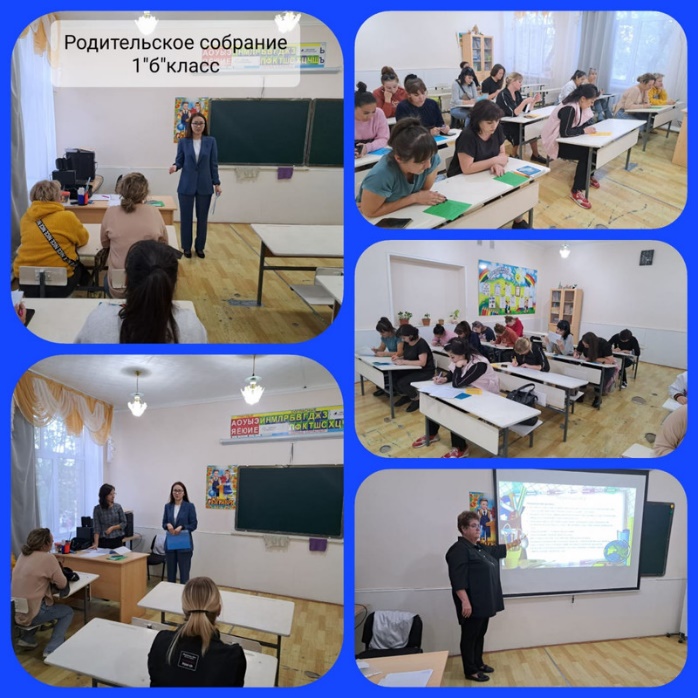 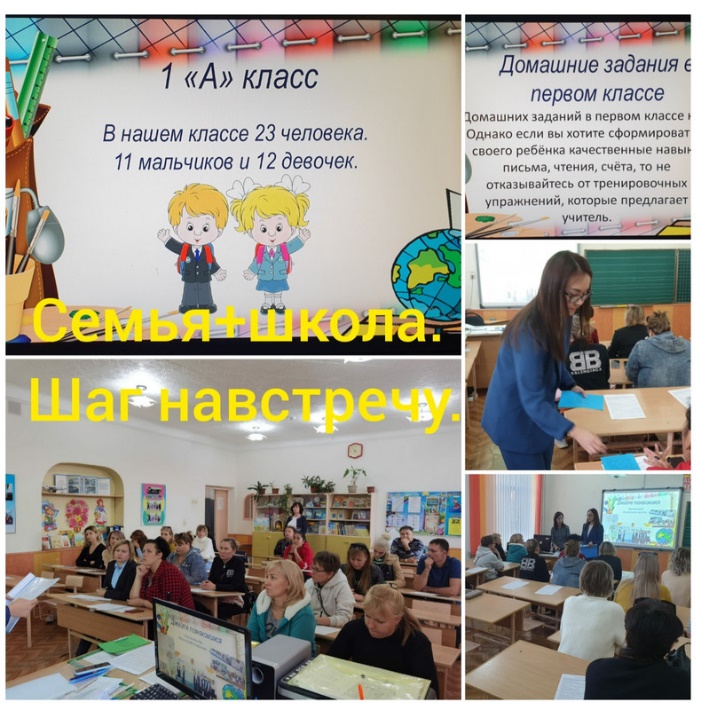 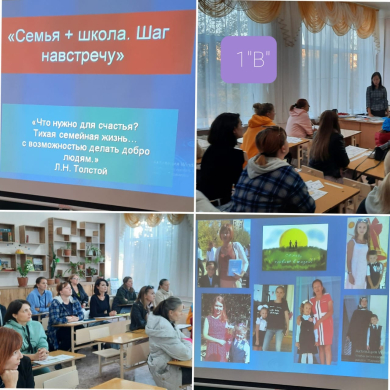 